Full-Time Public Safety DispatcherThe Town of Rehoboth is seeking qualified applicants for the full-time position of Public Safety Dispatcher.  The Public Safety Dispatchers operate in a 24 hour a day operation.  Qualified candidates must be available to work all shifts including nights, weekends and holidays. The position requires processing incoming and outgoing emergency and non-emergency calls and coordinating communications with Police, Fire and EMS.Candidates must be at least 18 years of age, have a high school diploma or equivalent.  Experience preferred but not required.  Candidates should have strong written and oral communication skills, the ability to work well under stressful conditions with an inherent ability to multi-task.  Proficient computer skills are required to process records and information.Candidates must be capable of passing a medical examination, including hearing test, drug test, and extensive criminal background investigation, and a complex operational training program.  Preference will be given to those with prior emergency dispatch experience, who are currently certified as Enhanced 911 Telecommunicators or possess APCO EMD certification.  The full-time position includes benefits as currently defined in the collective bargaining agreement including:Pay Scale $46,113-$54,184 (3 years to max pay)  Work schedule is a 4 days on/2 days off shift with semi-annual shift bids. Paid vacation, sick, personal days, overtime, shift differential and more.Applications will be accepted until position(s) are filled. Applications can be picked up at Rehoboth Police Department or requested by email at info@rehobothpd.org .  Interested candidates should submit application/resume to:Rehoboth Public Safety CommunicationsAttn: Dispatch Supervisor Bree Hoskins334 Anawan St. Rehoboth MA 02769Submit by email at info@rehobothpd.orgThe Town of Rehoboth is an equal opportunity employer. Reasonable accommodations may be made to enable individuals with disabilities to perform the essential functions of this position.        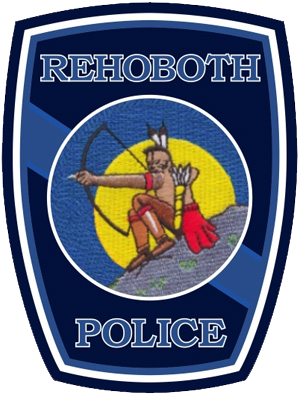 TOWN OF REHOBOTHPOLICE DEPARTMENT334 Anawan Street Rehoboth MA 02769Phone: (508) 252-3722 / Fax: (508) 252-6036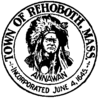 